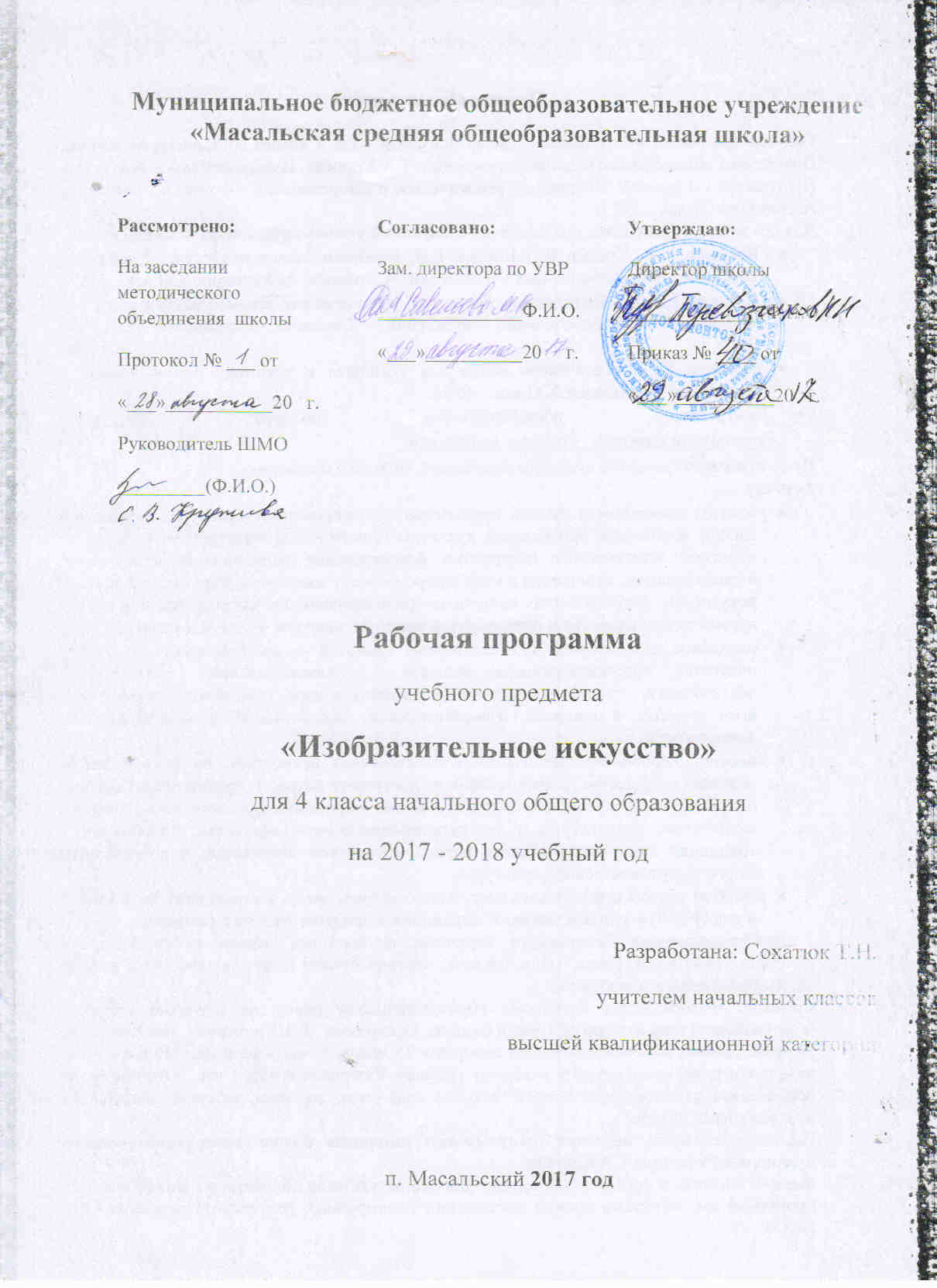 Пояснительная запискаРабочая программа по изобразительному искусству  для 4 класса составлена в соответствии с основной образовательной программой  начального общего образования  Муниципального бюджетного общеобразовательного учреждения «Масальская средняя общеобразовательная школа»,   на основе: Программы общеобразовательных учреждений. Т.А.Копцева. Изобразительное искусство.  Программа. 1-4 классы.  Поурочно – тематическое планирование. 1 – 4 классы.- Смоленск  Ассоциация 21 век .- 2013гДля реализации программы используется следующий учебно-методический комплект:Копцева Т.А., Копцев В.П.,Копцев Е.В. Изобразительное искусство. Учебник 4 класса общеобразовательных учреждений. –Смоленск: Ассоциация XXI век.- 2012Копцева Т.А. Изобразительное искусство. Методические рекомендации к учебнику 4 класса общеобразовательных учреждений. – Cмоленск: Ассоциация XXI век. – 2014.Копцева Т. А. Творческая папка для учащихся к учебнику для 4 класса. – Cмоленск: Ассоциация XXI век. – 2014.Электронные образовательные ресурсыЦель предмета: развитие культуры творческой личности школьникаЗадачи:развитие способности видеть проявление художественной культуры в реальной жизни: воспитание зрительской культуры (способности «смотреть и видеть» — культуры эстетического восприятия, формирование эмоционально-ценностного, неравнодушного отношения к миру природы, миру животных, миру человека, миру искусства); формирование социально-ориентированного взгляда на мир в его органическом единстве и разнообразии природы, народов, культур и религий;овладение элементарной художественной грамотой — азбукой изобразительного искусства, совершенствование навыков   индивидуальной   творческой   деятельности,   умения сотрудничать, работать в паре, группе или коллективно, всем классом в процессе изобразительной, декоративной и конструктивной деятельности;освоение первоначальных знаний о пластических искусствах, их роли в жизни человека и общества, формирование на доступном возрасту уровне представлений о важных темах жизни, нашедших отражение в произведениях живописи, графики, скульптуры, архитектуры и декоративно-прикладного искусства, приобщение к традициям многонационального народа Российской Федерации, к достижениям мировой художественной культуры;развитие умения использовать цвет, линию, штрих, пятно, композицию, ритм, объём и как средства художественного выражения в процессе работы с разными изобразительными материалами: карандаш, фломастеры, маркер, ручки, акварель, гуашь, пластилин, уголь, тушь, пастель, цветная бумага и др., знакомство с языком изобразительного искусства.Согласно Федеральному базисному образовательному плану на изучение предмета «Окружающий мир отводится 1 час в неделю. Программа  Т.А.Копцевой   рассчитана на 34 часа. Данная рабочая программа содержит 35 часов, 1 час в неделю,  из расчета 35 недель согласно календарному учебному графику. Резервное время 1 час. Этот час будет использован на подведение итогов  в конце года  или  на часы, которые совпадают с праздничными днями.Последовательность изучения программного материала соответствует тематическому планированию автора Т.А.Копцева. Формы, способы и средства  проверки и оценки результатов обучения по данной рабочей программе см. «Система оценки достижений планируемых результатов освоения ООП НОО»Планируемые образовательные результатыВ процессе изучения изобразительного искусства на ступени начального общего образования обучающийся достигнет следующих личностных результатов:в ценностно-эстетической сфере – эмоционально-ценностное отношение к окружающему миру (природе, семье, Родине, людям, животным); толерантное принятие разнообразия культурных явлений;  художественный вкус и способность к эстетической оценке произведений искусства и явлений окружающей жизни;в познавательной (когнитивной) сфере – способность к художественно-образному познанию мира, умение применять полученные знания в своей собственной художественно-творческой деятельности;в трудовой сфере – навыки использования различных материалов для работы в разных техниках (живопись, графика, скульптура, декоративно-прикладное искусство, художественное конструирование), стремление использовать художественные умения для создания красивых вещей или их украшения.Метапредметные результаты освоения изобразительного искусства проявятся в:умении видеть и воспринимать предметы художественной культуры в окружающей жизни (техника, музей, архитектура, дизайн, скульптура и др.);желании общаться с искусством, участвовать в обсуждении содержания и выразительных средств произведений искусства; активном использовании языка изобразительного искусства и выразительных возможностей различных художественных материалов для освоения содержания разных учебных предметов (литературы, окружающего мира, родного языка, музыки и др.);богащении ключевых компетенций (коммуникативных, деятельностных и др.) художественно-эстетическим содержанием;умении организовать самостоятельную художественно-творческую деятельность, выбирать средства для реализации художественного замысла;способности принимать и сохранять учебные цели и задачи, в соответствии с ними планировать, контролировать и оценивать результаты своей учебной, художественно-творческой деятельности.Предметные результаты освоения изобразительного искусства в начальной школе проявятся в следующем: в познавательной сфере понимание значения искусства в жизни человека и общества; восприятие и характеристика художественных образов, представленных в произведениях искусства; умение различать основные виды и жанры пластических искусств, характеризовать их специфику;  сформированность представлений о ведущих музеях России (Третьяковская галерея, Эрмитаж, Русский музей) и художественных музеях своего региона и других стран мира;в ценностно-эстетической сфере умение различать и передавать в художественно-творческой деятельности характер, эмоциональное состояние и своё отношение к природе, животным, человеку, обществу и искусству; осознание общечеловеческих ценностей, выраженных в главных темах искусства, и отражение их в собственной художественной деятельности; умение эмоционально оценивать шедевры русского и мирового искусства (в пределах изученного); проявление устойчивого интереса к художественным традициям своего и других народов;в коммуникативной сфере способность высказывать суждения о художественных особенностях произведений, изображающих природу, животных и человека в разных эмоциональных состояниях; умение обсуждать коллективные и индивидуальные результаты художественно-творческой деятельности;в трудовой сфере умение использовать различные материалы и средства художественной выразительности для передачи замысла в собственной художественной деятельности; моделирование новых образов путём трансформации известных (с использованием средств изобразительного языка).Содержание курса «Изобразительное  искусство»В первом разделе «Художник, природа и я » определяется зависимость человека от природных условий, которые влияют на формирование представлений человека о мире, способствуют зарождению разных форм художественного освоения действительности. Природа дарит художнику материалы для творчества, которые он использует в живописи, графике, скульптуре, декоративно-прикладном искусстве и архитектуре. Любование небом, землей, цветами, травами, деревьями, полями, лесами, озерами и др., наблюдение за изменением природы осенью, зимой, весной и летом, в утренние, дневные, вечерние и ночные часы является основой эстетического восприятия художника-пейзажиста. Выразительность пейзажа разных географических широт. Восприятие и эмоциональная оценка шедевров русского и зарубежного искусства, знакомство с творчеством художников, работающих в жанре пейзажа и натюрморта. Второй раздел «Художник и мир животных» расширяет детские представления об анималистическом жанре: изображение и лепка домашних и диких животных, птиц, насекомых, иллюстрация сказок про животных, сочинение образов фантастических зверей. Художник учится у природы, изучает постройки в природе: птичьи гнѐзда, норы, ульи, панцирь черепахи, раковина улитка и т.д. Восприятие и эмоциональная оценка шедевров русского и зарубежного искусства, знакомство с творчеством художников, работающих в анималистическом жанре. Третий раздел «Художник и мир человека» расширяет горизонты детского познания окружающего мира - мира человека. Жанр портрета. Образ человека в искусстве разных народов. Образ современника. Образ защитника отечества. Семья, как главная ценность для ребенка. Создание с помощью разных художественных материалов изобразительных образов мам и пап, бабушек и дедушек, братьев и сестер. Изображение семейных и государственных праздников, как формы выражения отношение школьника к важным событиям жизни. Приѐмы художественного отражения действительности, выраженные в аппозициях «высокий - низкий», «большой - маленький», «далекий - близкий» находят у детей выразительные формы воплощения во время иллюстрации любимых литературных произведений: сказок, стихов и загадок, знакомства с чудесами света, известными скульптурами и архитектурными постройками. Художественное конструирование и оформление помещений и парков, транспорта и посуды, мебели и одежды, книг и игрушек. Единство декоративного строя в украшении жилища, предметов быта, орудий труда, костюма. В четвѐртом разделе «Художник и мир искусства» осуществляется связь изобразительного искусства с музыкой, театром, танцем, литературой и кино. Приобщение к мировой художественной культуре происходит через знакомство с кукольным и теневым театром, театром оперы и балета, искусством мультипликации, книжной графики и костюма. Анализ и создание образов персонажей, побуждающих лучшие человеческие чувства: доброту, сострадание, поддержку, заботу, героизм, бескорыстие и т.д. и, - вызывающих гнев, раздражение, презрение и т.д., образов, символизирующих явления природы: огонь, воду, весну, дождь и т.д. Знакомство с мировыми шедеврами изобразительного искусства, которые хранятся в Третьяковской галерее, Эрмитаже, Русском музее, Лувре и других музеях. Города-музеи: Москва, Санкт- Петербург и др. Музеи под открытым небом (Кижи и др.). Музей игрушки. Краеведческий музей. Детские картинные галереи и выставки детского изобразительного творчества. Четыре раздела программы по изобразительному искусству «Природа и художник» нашли отражение в тематическом планировании системы художественно-творческих занятий.Структура изучаемого предметаУчебно- тематическое планирование уроков изобразительного искусства 4 класс       (35 часов в год) Тема: Художник, природа и я№  п/пУчебная темаКоличество часов1.Художник,  природа и я.9 часов2.Художник и мир животных. 8 часов3.Художник и мир человека.  10 часов4.Художник и мир искусств.  7 часов5.Резервное время1 часВсего:35 часов№ П,ПТемаТемаСодержание деятельности учащихся  Кол-во часПримечанияПримечанияПримечанияПримечанияПримечанияХудожник и мир природы- 9часовХудожник и мир природы- 9часовХудожник и мир природы- 9часовХудожник и мир природы- 9часовХудожник и мир природы- 9часовХудожник и мир природы- 9часовХудожник и мир природы- 9часовХудожник и мир природы- 9часовХудожник и мир природы- 9часов11. Учимся смотреть и видеть Знакомятся с учебником и принятыми в нём условными обозначениями. Вспоминают разные художественные материалы, анализируют их выразительные качества. Рассматривают Творческую папку ученика как форму хранения результатов детского изобразительного творчества (папка, альбом, коробка – возможные формы хранения творческих работ, выполненных на уроке и во внеурочное время).Анализируют рисунки сверстников на один и тот же сюжет: «Я – фотограф», которые имеют разные композиции. Понимают, что композиция – важнейший, организующий элемент рисунка, придающий ему единство и цельность, – средство художественного выражения. Делают вывод о том, что художник – внимательный зритель, а выразительность рисунка зависит от оригинальности замысла и композиционного решения, что обложка Творческой папки или альбома для рисования, на которых помещён авторский рисунок – визитная карточка юного художника. Выполняют творческое задание: создают рисунок на свободную или заданную тему «Я – фотограф», используя любой художественный материал, на 1/4  альбомного листа, или используют специальный формат из Творческой папки,  приклеивают свой  рисунок на обложку Творческой папки ,альбома.Знакомятся с учебником и принятыми в нём условными обозначениями. Вспоминают разные художественные материалы, анализируют их выразительные качества. Рассматривают Творческую папку ученика как форму хранения результатов детского изобразительного творчества (папка, альбом, коробка – возможные формы хранения творческих работ, выполненных на уроке и во внеурочное время).Анализируют рисунки сверстников на один и тот же сюжет: «Я – фотограф», которые имеют разные композиции. Понимают, что композиция – важнейший, организующий элемент рисунка, придающий ему единство и цельность, – средство художественного выражения. Делают вывод о том, что художник – внимательный зритель, а выразительность рисунка зависит от оригинальности замысла и композиционного решения, что обложка Творческой папки или альбома для рисования, на которых помещён авторский рисунок – визитная карточка юного художника. Выполняют творческое задание: создают рисунок на свободную или заданную тему «Я – фотограф», используя любой художественный материал, на 1/4  альбомного листа, или используют специальный формат из Творческой папки,  приклеивают свой  рисунок на обложку Творческой папки ,альбома.122. Линия горизонтаЗнакомятся с содержанием учебника. Рассматривают произведения изобразительного искусства, в которых образ родной природы представлен оригинально. Рассматривают детские рисунки, отмечают выразительные качества композиции: умение детей по-своему отразить тему «Дорога, уходящая вдаль», «Путь».Отвечают на вопросы рубрики «Подумай и ответь?».Выполняют творческое задание: создают рисунок на тему «Дорога, идущая к  горизонту», «Я гуляю по извилистой дорожке парка», «Дорога к храму», «Яблоневая аллея в цвету», «Лучезарное солнце освещает мой путь» или др. Знакомятся с содержанием учебника. Рассматривают произведения изобразительного искусства, в которых образ родной природы представлен оригинально. Рассматривают детские рисунки, отмечают выразительные качества композиции: умение детей по-своему отразить тему «Дорога, уходящая вдаль», «Путь».Отвечают на вопросы рубрики «Подумай и ответь?».Выполняют творческое задание: создают рисунок на тему «Дорога, идущая к  горизонту», «Я гуляю по извилистой дорожке парка», «Дорога к храму», «Яблоневая аллея в цвету», «Лучезарное солнце освещает мой путь» или др. 133. Свет и теньЗнакомятся с содержанием учебника, раскрывающим особенности изображения света и тени в  рисунке.Узнают о том,  что игра света и тени создает ощущение солнечного дня, как в графических, так и в живописных произведениях.Отвечают на вопросы рубрики «Подумай и ответь?».Анализируют композиции рисунков сверстников.  Выполняют творческое задание: создают композиции на тему «Тень в пейзаже», «Таинственная тень натюрморта», «Я и тень» с использованием выразительных средств живописных или графических материалов.Знакомятся с содержанием учебника, раскрывающим особенности изображения света и тени в  рисунке.Узнают о том,  что игра света и тени создает ощущение солнечного дня, как в графических, так и в живописных произведениях.Отвечают на вопросы рубрики «Подумай и ответь?».Анализируют композиции рисунков сверстников.  Выполняют творческое задание: создают композиции на тему «Тень в пейзаже», «Таинственная тень натюрморта», «Я и тень» с использованием выразительных средств живописных или графических материалов.144. Растительный орнаментЗнакомятся с содержанием учебника, с особенностями ритмической организации растительных орнаментов.Анализируют китайский, персидский и древнерусский орнаменты, находят своеобразие в орнаментах южных и северных стран. Выражают отношение к рисункам сверстников. Высказывают суждения о выразительности тёплого и холодного колорита. Выполняют творческое задание: создают орнаментальную композицию, используя любой цветной материал.Знакомятся с содержанием учебника, с особенностями ритмической организации растительных орнаментов.Анализируют китайский, персидский и древнерусский орнаменты, находят своеобразие в орнаментах южных и северных стран. Выражают отношение к рисункам сверстников. Высказывают суждения о выразительности тёплого и холодного колорита. Выполняют творческое задание: создают орнаментальную композицию, используя любой цветной материал.155. ДождьЗнакомятся с содержанием учебника, с природной красотой дождя, загадками о нём и образными сравнениями.Отвечают на вопросы рубрики «Подумай и ответь?».Узнают о  многообразии форм изображения дождя живописными и графическими материалами Знакомятся с произведениями Юрия Пименова и Франса Мазереля.Высказывают свои суждения о детских рисунках. Выполняют творческое задание: создают изобразительный образ дождя, используя живописные или графические материалы. Придумывают рисунку авторское название. Знакомятся с содержанием учебника, с природной красотой дождя, загадками о нём и образными сравнениями.Отвечают на вопросы рубрики «Подумай и ответь?».Узнают о  многообразии форм изображения дождя живописными и графическими материалами Знакомятся с произведениями Юрия Пименова и Франса Мазереля.Высказывают свои суждения о детских рисунках. Выполняют творческое задание: создают изобразительный образ дождя, используя живописные или графические материалы. Придумывают рисунку авторское название. 166. Морской пейзажЗнакомятся с содержанием учебника.Закрепляют представления о пейзаже  как жанре изобразительного искусства, картине, на которой изображается природа. Отвечают на вопросы рубрики «Подумай и ответь».Узнают о том, что свои внутренние переживания и чувства можно передать через цвет, фактуру морского пейзажа. Анализируют произведения живописи: марины, созданные разными художниками. Высказывают свои суждения по поводу композиции и цветового решения рисунков сверстников. Сравнивают выразительность контрастного и нюансного цветового решения пейзажей-марин. Выполняют творческое задание: изображают морской пейзаж в тёплом или холодном, контрастном или нюансном цветовом решении, используя любой цветной художественный материал. Придумывают пейзажу оригинальное название. Знакомятся с содержанием учебника.Закрепляют представления о пейзаже  как жанре изобразительного искусства, картине, на которой изображается природа. Отвечают на вопросы рубрики «Подумай и ответь».Узнают о том, что свои внутренние переживания и чувства можно передать через цвет, фактуру морского пейзажа. Анализируют произведения живописи: марины, созданные разными художниками. Высказывают свои суждения по поводу композиции и цветового решения рисунков сверстников. Сравнивают выразительность контрастного и нюансного цветового решения пейзажей-марин. Выполняют творческое задание: изображают морской пейзаж в тёплом или холодном, контрастном или нюансном цветовом решении, используя любой цветной художественный материал. Придумывают пейзажу оригинальное название. 177. Горный пейзаж Знакомятся с содержанием  учебника.Закрепляют представления о пейзаже как жанре изобразительного искусства, картине, на которой изображается природа. Отвечают на вопросы рубрики «Подумай и ответь».Узнают о том, что свои внутренние переживания и чувства можно передать через цвет, фактуру горного пейзажа.Анализируют пейзажи Николая Рериха, высказывают свои суждения по поводу их композиции и цветового решения. Сравнивают выразительность холодного и контрастного цветового решения горных пейзажей. Выполняют творческое задание: изображают горный пейзаж в тёплом или холодном, контрастном или нюансном цветовом решении, используя любой цветной художественный материал. Придумывают пейзажу оригинальное название. Знакомятся с содержанием  учебника.Закрепляют представления о пейзаже как жанре изобразительного искусства, картине, на которой изображается природа. Отвечают на вопросы рубрики «Подумай и ответь».Узнают о том, что свои внутренние переживания и чувства можно передать через цвет, фактуру горного пейзажа.Анализируют пейзажи Николая Рериха, высказывают свои суждения по поводу их композиции и цветового решения. Сравнивают выразительность холодного и контрастного цветового решения горных пейзажей. Выполняют творческое задание: изображают горный пейзаж в тёплом или холодном, контрастном или нюансном цветовом решении, используя любой цветной художественный материал. Придумывают пейзажу оригинальное название. 188. Необычные подземные музеи Знакомятся с содержанием учебника, любуются подземными красотами пещер, сталактитами и сталагмитами.Узнают о том, что древние художники оставили в пещерах линейные и силуэтные наскальные рисунки животных: мамонтов, лошадей, быков и др. Отвечают на вопросы рубрики «Подумай и ответь». Вспоминают приёмы работы в технике монотипия.Выполняют творческое задание: изображают залы ледяных пещер или иллюстрации к сказке П. Бажова «Хозяйка Медной горы». Придумывают оригинальное название своей композиции.Знакомятся с содержанием учебника, любуются подземными красотами пещер, сталактитами и сталагмитами.Узнают о том, что древние художники оставили в пещерах линейные и силуэтные наскальные рисунки животных: мамонтов, лошадей, быков и др. Отвечают на вопросы рубрики «Подумай и ответь». Вспоминают приёмы работы в технике монотипия.Выполняют творческое задание: изображают залы ледяных пещер или иллюстрации к сказке П. Бажова «Хозяйка Медной горы». Придумывают оригинальное название своей композиции.199. Тайны лабиринтовЗнакомятся с содержанием учебника, с разнообразными   формами лабиринтов в природе и искусстве.Вспоминают о содержании древнегреческого мифа о Минотавре.Знакомятся с запутанными, замысловатыми декоративными арабесковыми орнаментами, с возможными вариантами орнаментально-лабиринтных образов, созданных детьми.Выполняют творческое задание: изображают орнаментальную композицию с элементами геометрического или растительного орнамента «Лабиринт».Знакомятся с содержанием учебника, с разнообразными   формами лабиринтов в природе и искусстве.Вспоминают о содержании древнегреческого мифа о Минотавре.Знакомятся с запутанными, замысловатыми декоративными арабесковыми орнаментами, с возможными вариантами орнаментально-лабиринтных образов, созданных детьми.Выполняют творческое задание: изображают орнаментальную композицию с элементами геометрического или растительного орнамента «Лабиринт».12Художник и мир животныхХудожник и мир животных8час8час101. Рисунки животных с натурыЗнакомятся с содержанием учебника.Узнают о том, что рисунок с натуры условен и отличается от фотографии. Отвечают на вопросы рубрики учебника «Подумай и ответь».Вспоминают об анималистическом жанре изобразительного искусства и художниках-анималистах, которые любили изображать животных: Евгения Чарушина, Василия Ватагина и др. Анализируют наброски Антонио Пизанелло, рисунок Альбрехта Дюрера. Выполняют творческое задание, изображают наброски с чучела птицы или животного, рисуют носорога, обезьяну или др. по фотографии, а окружающее их  пространство – по воображению. Получившейся композиции придумывают оригинальное название.Знакомятся с содержанием учебника.Узнают о том, что рисунок с натуры условен и отличается от фотографии. Отвечают на вопросы рубрики учебника «Подумай и ответь».Вспоминают об анималистическом жанре изобразительного искусства и художниках-анималистах, которые любили изображать животных: Евгения Чарушина, Василия Ватагина и др. Анализируют наброски Антонио Пизанелло, рисунок Альбрехта Дюрера. Выполняют творческое задание, изображают наброски с чучела птицы или животного, рисуют носорога, обезьяну или др. по фотографии, а окружающее их  пространство – по воображению. Получившейся композиции придумывают оригинальное название.112. Чёрная кошка  Знакомятся с содержанием учебника, узнают о том, что кошка в древние времена считалась оберегом дома.Анализируют детские рисунки.Узнают о возможности выполнения образа чёрной кошки разными художественными материалами: фломастерами, красками, пластилином, глиной, а также из чёрной полоски бумаги.Знакомятся с содержанием рубрики «Полезный совет», с этапами конструирования кошки из полоски чёрной бумаги. Выполняют творческое задание: лепят, рисуют или конструируют образ чёрной кошки, придумывают оригинальное название своей работе.Знакомятся с содержанием учебника, узнают о том, что кошка в древние времена считалась оберегом дома.Анализируют детские рисунки.Узнают о возможности выполнения образа чёрной кошки разными художественными материалами: фломастерами, красками, пластилином, глиной, а также из чёрной полоски бумаги.Знакомятся с содержанием рубрики «Полезный совет», с этапами конструирования кошки из полоски чёрной бумаги. Выполняют творческое задание: лепят, рисуют или конструируют образ чёрной кошки, придумывают оригинальное название своей работе.1123. Скульпторы-анималистыЗнакомятся с содержанием учебника. Узнают о том, что каждый скульптурный материал: глина, дерево, пластилин, стекло, метал, проволока и др.  имеют свои выразительные свойства. Отвечают на вопросы рубрики «Подумай и ответь».Соотносят свои знания с правильным ответом, анализируя содержание  рубрики «Проверь свои знания». Знакомятся с работами скульпторов-анималистов И. Ефимова и В. Ватагина.Выполняют творческое задание: создают объёмный образ любого животного или выполняют работу под впечатлением от любой скульптуры.Знакомятся с содержанием учебника. Узнают о том, что каждый скульптурный материал: глина, дерево, пластилин, стекло, метал, проволока и др.  имеют свои выразительные свойства. Отвечают на вопросы рубрики «Подумай и ответь».Соотносят свои знания с правильным ответом, анализируя содержание  рубрики «Проверь свои знания». Знакомятся с работами скульпторов-анималистов И. Ефимова и В. Ватагина.Выполняют творческое задание: создают объёмный образ любого животного или выполняют работу под впечатлением от любой скульптуры.1134. Рельефное изображение животныхЗнакомятся с содержанием учебника. Анализируют рельефные  изображения, сравнивают их с объёмными изображениями животных и с фотографиями, находят специфические возможности  рельефа.Определяют, чем стилизованное декоративно-условное рельефное изображение льва отличается от реалистического рельефного изображения. Отвечают на вопросы рубрики «Подумай и ответь».Сравнивают статичное и динамичное изображение животного, выявляют признаки динамики.Знакомятся с рубрикой «Полезный совет» в учебнике, с этапами выполнения рельефного изображения.Выполняют творческое задание:  лепят рельефное изображение льва, львицы или львёнка, придумывают своей композиции оригинальное название. Знакомятся с содержанием учебника. Анализируют рельефные  изображения, сравнивают их с объёмными изображениями животных и с фотографиями, находят специфические возможности  рельефа.Определяют, чем стилизованное декоративно-условное рельефное изображение льва отличается от реалистического рельефного изображения. Отвечают на вопросы рубрики «Подумай и ответь».Сравнивают статичное и динамичное изображение животного, выявляют признаки динамики.Знакомятся с рубрикой «Полезный совет» в учебнике, с этапами выполнения рельефного изображения.Выполняют творческое задание:  лепят рельефное изображение льва, львицы или львёнка, придумывают своей композиции оригинальное название. 1145. Образы насекомых в стихахЗнакомятся с содержанием учебника, с образами насекомых в японской поэзии.Выполняют  задание рубрики «Подумай и ответь».Узнают, что такое хокку – японское трехстишие. Знакомятся с содержанием рубрики «Полезный совет», с выразительными и изобразительными  возможностями туши, пера, палочки, кисти по мокрому и сухому листу. Словесно проговаривают и пластически показывают индивидуальный замысел: насекомое сидит, летит, жужжит, наблюдает, любуется, ползёт или др.Выполняют творческое задание: сочиняют небольшое стихотворение в стиле японских стихов, иллюстрируют своё или понравившееся трёхстишие, используя технику тушь – перо – кисть – палочка по сухому или мокрому листу.Знакомятся с содержанием учебника, с образами насекомых в японской поэзии.Выполняют  задание рубрики «Подумай и ответь».Узнают, что такое хокку – японское трехстишие. Знакомятся с содержанием рубрики «Полезный совет», с выразительными и изобразительными  возможностями туши, пера, палочки, кисти по мокрому и сухому листу. Словесно проговаривают и пластически показывают индивидуальный замысел: насекомое сидит, летит, жужжит, наблюдает, любуется, ползёт или др.Выполняют творческое задание: сочиняют небольшое стихотворение в стиле японских стихов, иллюстрируют своё или понравившееся трёхстишие, используя технику тушь – перо – кисть – палочка по сухому или мокрому листу.1156. Образы животных в книжной иллюстрацииЗнакомятся с содержанием учебника.Рассматривают иллюстрации к литературному произведению Р. Киплинга «Маугли», выполненные В. Ватагиным, М. Митуричем, сравнивают их и высказывают свои суждения, выявляют стилистические особенности авторских иллюстраций, те качества рисунков, которые отличают творчество одного художника от другого.Выделяют выразительные средства книжной графики: линию, точку, пятно, штрих, цвет, композицию, которые использовали художники-иллюстраторы для достижения своего замысла. Словесно проговаривают образ будущей композиции «Животные джунглей – друзья Маугли» или «Животные джунглей – враги Маугли».Разыгрывать в пантомиме фрагменты сказки «Маугли».Выполняют творческое задание: изображают иллюстрацию к сказке «Маугли» Р. Киплинга.Знакомятся с содержанием учебника.Рассматривают иллюстрации к литературному произведению Р. Киплинга «Маугли», выполненные В. Ватагиным, М. Митуричем, сравнивают их и высказывают свои суждения, выявляют стилистические особенности авторских иллюстраций, те качества рисунков, которые отличают творчество одного художника от другого.Выделяют выразительные средства книжной графики: линию, точку, пятно, штрих, цвет, композицию, которые использовали художники-иллюстраторы для достижения своего замысла. Словесно проговаривают образ будущей композиции «Животные джунглей – друзья Маугли» или «Животные джунглей – враги Маугли».Разыгрывать в пантомиме фрагменты сказки «Маугли».Выполняют творческое задание: изображают иллюстрацию к сказке «Маугли» Р. Киплинга.1167. Талисманы Олимпийских игрЗнакомятся с содержанием учебника, узнают о девизе Олимпийских игр – «Быстрее, выше, сильнее!», о том, что в 2014 г. в Сочи состоятся 22 зимние Олимпийские игры, талисманами которых стали Леопард, Белый медведь и Заяц. Отвечают на вопросы рубрики «Подумай и ответь».Узнают о талисманах зимних Олимпийских игр, которые проходили в других странах: снеговик (Австрия), енот (США), волчонок (Югославия).Вспоминают, что символом летних Олимпийских игр в 1980 г. в Москве был Михаил Топтыгин. Отвечают на вопросы рубрики «Подумай и ответь», узнают о том, что символами 11 Паралимпийских игр в Сочи стали мальчик Лучик и девочка Снежинка. Выполняют творческое задание: рисуют, лепят или конструируют талисман спортивных игр, турнира  «Весёлые старты», праздника «Весёлый саночник» или др. Знакомятся с содержанием учебника, узнают о девизе Олимпийских игр – «Быстрее, выше, сильнее!», о том, что в 2014 г. в Сочи состоятся 22 зимние Олимпийские игры, талисманами которых стали Леопард, Белый медведь и Заяц. Отвечают на вопросы рубрики «Подумай и ответь».Узнают о талисманах зимних Олимпийских игр, которые проходили в других странах: снеговик (Австрия), енот (США), волчонок (Югославия).Вспоминают, что символом летних Олимпийских игр в 1980 г. в Москве был Михаил Топтыгин. Отвечают на вопросы рубрики «Подумай и ответь», узнают о том, что символами 11 Паралимпийских игр в Сочи стали мальчик Лучик и девочка Снежинка. Выполняют творческое задание: рисуют, лепят или конструируют талисман спортивных игр, турнира  «Весёлые старты», праздника «Весёлый саночник» или др. 1178. Фантастические животныеЗнакомятся с содержанием учебника, анализируют образы фантастических животных в скульптуре, мозаике, декоративно-прикладном искусстве и в детском рисунке.Анализируют фотографии-шутки.Высказывают свои суждения о сочетании в одном образе элементов разных животных: Грифон, Пегас, Дракон и др.Сравнивают особенности изображения фантастических существ в разных мировых культурах, их символическое значение. Отвечают на вопросы рубрики «Подумай и ответь».Знакомятся с содержанием рубрики «Полезный совет».Выполняют творческое задание: создают образ мифологического, сказочного фантастического животного: чудо-юдо рыба-кит, чудо-зверь, чудо-птица, чудо-насекомое или др. Знакомятся с содержанием учебника, анализируют образы фантастических животных в скульптуре, мозаике, декоративно-прикладном искусстве и в детском рисунке.Анализируют фотографии-шутки.Высказывают свои суждения о сочетании в одном образе элементов разных животных: Грифон, Пегас, Дракон и др.Сравнивают особенности изображения фантастических существ в разных мировых культурах, их символическое значение. Отвечают на вопросы рубрики «Подумай и ответь».Знакомятся с содержанием рубрики «Полезный совет».Выполняют творческое задание: создают образ мифологического, сказочного фантастического животного: чудо-юдо рыба-кит, чудо-зверь, чудо-птица, чудо-насекомое или др. 13Художник и мир человекаХудожник и мир человека10час10час10час10час10час181. Ты –художникЗнакомятся с содержанием учебника, узнают о коллекционировании произведений изобразительного искусства и результатов детского изобразительного творчества как форме сохранения исторической памяти. Вспоминают известные художественные  музеяи (Эрмитаж, Государственная Третьяковская Галерея, ГМИИ им. А.С. Пушкина и др.), галереи детского изобразительного творчества. Вычленяют основные виды пластических искусств: живопись, скульптура, архитектура,   декоративно-прикладное искусство.Отвечают на вопросы рубрики «Подумай и ответь», анализируют содержание рисунков, определяют возраст их авторов.Выполняют творческое задание: создают рисунок на свободную  тему и оформляют его или другой рисунок в паспарту для участия в персональной или коллективной выставке.Знакомятся с содержанием учебника, узнают о коллекционировании произведений изобразительного искусства и результатов детского изобразительного творчества как форме сохранения исторической памяти. Вспоминают известные художественные  музеяи (Эрмитаж, Государственная Третьяковская Галерея, ГМИИ им. А.С. Пушкина и др.), галереи детского изобразительного творчества. Вычленяют основные виды пластических искусств: живопись, скульптура, архитектура,   декоративно-прикладное искусство.Отвечают на вопросы рубрики «Подумай и ответь», анализируют содержание рисунков, определяют возраст их авторов.Выполняют творческое задание: создают рисунок на свободную  тему и оформляют его или другой рисунок в паспарту для участия в персональной или коллективной выставке.11111192. Интерьер с окномЗнакомятся с содержанием учебника, рассматривают репродукции произведений изобразительного искусства и детских рисунков, на которых окно является важным элементом композиции.Отвечают на вопросы рубрики «Подумай и ответь», вспоминают выразительные средства живописи (хроматические цвета: тёплые, холодные; ахроматические цвета: белые, чёрные, серые; пятно, освещение, контраст, нюанс, колорит и др.) и графики (линия, пятно, штрих, композиция и др.).Отвечают на вопросы рубрики «Подумай и ответь».Выполняют творческое задание:  создают композицию, в которой окно является важным элементом композиции, используют выразительные возможности графических материалов (цветных или чёрно-белых).Знакомятся с содержанием учебника, рассматривают репродукции произведений изобразительного искусства и детских рисунков, на которых окно является важным элементом композиции.Отвечают на вопросы рубрики «Подумай и ответь», вспоминают выразительные средства живописи (хроматические цвета: тёплые, холодные; ахроматические цвета: белые, чёрные, серые; пятно, освещение, контраст, нюанс, колорит и др.) и графики (линия, пятно, штрих, композиция и др.).Отвечают на вопросы рубрики «Подумай и ответь».Выполняют творческое задание:  создают композицию, в которой окно является важным элементом композиции, используют выразительные возможности графических материалов (цветных или чёрно-белых).11111203. Дружеский шаржЗнакомятся с содержанием учебника. Узнают, что шарж – это доброжелательный юмористический портрет, в котором преувеличены характерные черты внешности человека, а карикатура – это сатирическое изображение, критическая оценка человека в подчёркнуто искажённом виде.Знакомятся с художниками-карикатуристами Кукрыниксами.Отвечают на вопросы рубрики «Подумай и ответь».Выполняют творческое задание:  рисуют дружеский шарж на самого себя или лучшего друга, используя графические материалы (карандаш, фломастер,  гелевую ручку или др.). Знакомятся с содержанием учебника. Узнают, что шарж – это доброжелательный юмористический портрет, в котором преувеличены характерные черты внешности человека, а карикатура – это сатирическое изображение, критическая оценка человека в подчёркнуто искажённом виде.Знакомятся с художниками-карикатуристами Кукрыниксами.Отвечают на вопросы рубрики «Подумай и ответь».Выполняют творческое задание:  рисуют дружеский шарж на самого себя или лучшего друга, используя графические материалы (карандаш, фломастер,  гелевую ручку или др.). 11111214. Парадный портретЗнакомятся с содержанием учебника. Вспоминают о том, что портрет – жанр изобразительного искусства, картина, на которой изображён человек. Сравнивают парадные портреты, выявляют признаки парадного и повседневного мужского и женского портрета. Отвечают на вопросы рубрики «Подумай и ответь».Анализируют изобразительные возможности угля, сангины, туши, маркера для передачи мужественности в мужских парадных портретах. Повторяют основные пропорции человеческого лица.Выполняют творческое задание:  изображают парадный портрет военного, рыцаря, офицера, солдата, дедушки, брата или отца, используя любой графический материал.Знакомятся с содержанием учебника. Вспоминают о том, что портрет – жанр изобразительного искусства, картина, на которой изображён человек. Сравнивают парадные портреты, выявляют признаки парадного и повседневного мужского и женского портрета. Отвечают на вопросы рубрики «Подумай и ответь».Анализируют изобразительные возможности угля, сангины, туши, маркера для передачи мужественности в мужских парадных портретах. Повторяют основные пропорции человеческого лица.Выполняют творческое задание:  изображают парадный портрет военного, рыцаря, офицера, солдата, дедушки, брата или отца, используя любой графический материал.11111225. Искусство костюма: Изменчивая модаЗнакомятся с содержанием учебника. Узнают о том, что в разные исторические эпохи люди одевались по разному, что в произведениях искусства, как в документах эпохи, находят отражение «капризы» моды.Анализируют женские портретные образы, отвечают на вопросы рубрики «Подумай и ответь».Вспоминают основные пропорции и приёмы изображения фигуры человека.Отвечают на вопросы рубрики «Подумай и ответь». Знакомятся с содержанием рубрики учебника «Полезный совет».Выполняют коллективно или индивидуально творческое задание:  изображают фигуру человека (мальчика или девочки) и рисуют несколько вариантов костюмов: повседневных, праздничных, карнавальных, используя графические или неожиданные материалы: фантики, салфетки, фольгу, серпантин и т.п.Знакомятся с содержанием учебника. Узнают о том, что в разные исторические эпохи люди одевались по разному, что в произведениях искусства, как в документах эпохи, находят отражение «капризы» моды.Анализируют женские портретные образы, отвечают на вопросы рубрики «Подумай и ответь».Вспоминают основные пропорции и приёмы изображения фигуры человека.Отвечают на вопросы рубрики «Подумай и ответь». Знакомятся с содержанием рубрики учебника «Полезный совет».Выполняют коллективно или индивидуально творческое задание:  изображают фигуру человека (мальчика или девочки) и рисуют несколько вариантов костюмов: повседневных, праздничных, карнавальных, используя графические или неожиданные материалы: фантики, салфетки, фольгу, серпантин и т.п.11111236. Знаменитые скульптурыЗнакомятся с содержанием учебника, узнают об истории создания памятника гражданам Кале Огюстом Роденом.Отвечают на вопросы рубрики «Подумай и ответь».Обыгрывают пластикой своего тела скульптурные образы Родена.Выполняют творческое задание:  индивидуально или коллективно лепят скульптурную композицию «Моя семья», «Мои друзья» или др., используя пластилин или глину.Знакомятся с содержанием учебника, узнают об истории создания памятника гражданам Кале Огюстом Роденом.Отвечают на вопросы рубрики «Подумай и ответь».Обыгрывают пластикой своего тела скульптурные образы Родена.Выполняют творческое задание:  индивидуально или коллективно лепят скульптурную композицию «Моя семья», «Мои друзья» или др., используя пластилин или глину.11111247. Знаменитый городЗнакомятся с содержанием учебника, с основными архитектурными постройками Иерусалима – города трёх мировых религий: христианства, иудаизма, ислама.Отвечают на вопросы  рубрики «Подумай и ответь».Знакомятся с древними  заповедями – правилами поведения людей, написанными в древнеегипетской книге.Анализируют детские рисунки на сюжеты разных священных книг.Выполняют творческое задание: иллюстрируют сюжет священной книги, используя любой художественный материал.Знакомятся с содержанием учебника, с основными архитектурными постройками Иерусалима – города трёх мировых религий: христианства, иудаизма, ислама.Отвечают на вопросы  рубрики «Подумай и ответь».Знакомятся с древними  заповедями – правилами поведения людей, написанными в древнеегипетской книге.Анализируют детские рисунки на сюжеты разных священных книг.Выполняют творческое задание: иллюстрируют сюжет священной книги, используя любой художественный материал.11111258.ГербЗнакомятся с содержанием учебника, вспоминают о том, что герб – это отличительный знак государства, города, сословия, семьи, изображаемый на флагах, монетах и т.п.Вспоминают герб своего города, края, области, а также некоторых  городов Золотого кольца России, Санкт-Петербурга, столицы нашего государства Москвы и Российской Федерации. Отвечают на вопросы рубрики «Подумай и ответь».Знакомятся с содержанием рубрики «Полезный совет», узнают о геральдической цветовой символике, о том, что на гербах могут олицетворять животные. Выполняют творческое задание: создают образ семейного герба, используя символические изображения и цвет. Знакомятся с содержанием учебника, вспоминают о том, что герб – это отличительный знак государства, города, сословия, семьи, изображаемый на флагах, монетах и т.п.Вспоминают герб своего города, края, области, а также некоторых  городов Золотого кольца России, Санкт-Петербурга, столицы нашего государства Москвы и Российской Федерации. Отвечают на вопросы рубрики «Подумай и ответь».Знакомятся с содержанием рубрики «Полезный совет», узнают о геральдической цветовой символике, о том, что на гербах могут олицетворять животные. Выполняют творческое задание: создают образ семейного герба, используя символические изображения и цвет. 11111269. Художник-дизайнерЗнакомятся с содержанием учебника. Узнают о том, что дизайн – это разновидность современного декоративно-прикладного искусства, что художник-дизайнер занимается разработкой и оформлением внешнего вида разных товаров, реклам.Отвечают на вопрос рубрики учебника «Подумай и ответь».Выполняют творческое задание: изображают эскиз упаковки любого кондитерского изделия, мороженого, конфет, плитки шоколада, печенья и т.п. Знакомятся с содержанием учебника. Узнают о том, что дизайн – это разновидность современного декоративно-прикладного искусства, что художник-дизайнер занимается разработкой и оформлением внешнего вида разных товаров, реклам.Отвечают на вопрос рубрики учебника «Подумай и ответь».Выполняют творческое задание: изображают эскиз упаковки любого кондитерского изделия, мороженого, конфет, плитки шоколада, печенья и т.п. 111112710. Машины-роботыЗнакомятся с содержанием учебника, узнают о разных машинах-роботах, помогающих человеку на Земле и в космосе.Отвечают на вопросы рубрики «Подумай и ответь».Анализируют репродукции космических аппаратов, творческих поделок и рисунков детей.Выполняют творческое задание: изображают машину-робота – марсоход, луноход, венероход, юпитероход или другой космический аппарат, используя любые художественные материала.Знакомятся с содержанием учебника, узнают о разных машинах-роботах, помогающих человеку на Земле и в космосе.Отвечают на вопросы рубрики «Подумай и ответь».Анализируют репродукции космических аппаратов, творческих поделок и рисунков детей.Выполняют творческое задание: изображают машину-робота – марсоход, луноход, венероход, юпитероход или другой космический аппарат, используя любые художественные материала.111114Художник и мир искусств-7часов + 1 час резервныйХудожник и мир искусств-7часов + 1 час резервный8час8час8час281. Книжка-игрушкаЗнакомятся с содержанием учебника, узнают о разных формах книжек-игрушек для малышей, об элементах книжного макета: обложке, буквице, иллюстрациях, заставках, концовке. Узнают об особенностях оформления азбуки,   буквиц и рисунков их сопровождающих.Анализируют страницу старинной азбуки, посвящённой букве «Б».Отвечают на вопросы рубрики «Подумай и ответь».Соотносят свои знания с ответами рубрики «Проверь свои знания».Выполняют творческое задание индивидуально или коллективно: изготавливают макет книжки-малютки, книжки-гармошки, книжки одной буквы, книжки-азбуки или сочиняют «Сказки про краски» и создают макет книжки-гармошки.Знакомятся с содержанием учебника, узнают о разных формах книжек-игрушек для малышей, об элементах книжного макета: обложке, буквице, иллюстрациях, заставках, концовке. Узнают об особенностях оформления азбуки,   буквиц и рисунков их сопровождающих.Анализируют страницу старинной азбуки, посвящённой букве «Б».Отвечают на вопросы рубрики «Подумай и ответь».Соотносят свои знания с ответами рубрики «Проверь свои знания».Выполняют творческое задание индивидуально или коллективно: изготавливают макет книжки-малютки, книжки-гармошки, книжки одной буквы, книжки-азбуки или сочиняют «Сказки про краски» и создают макет книжки-гармошки.1111292. Музеи игрушки Знакомятся с содержанием учебника. Узнают о том, что в Сергиевом Посаде есть Музей игрушки, в котором хранятся народные глиняные, деревянные, соломенные игрушки: городецкие, федосеевские, филимоновские, дымковские, богородские и др.Узнают об игрушках-панках, куклах-пеленашках, куклах-стригушках, куклах-закрутках, куклах Масленицах, свабедных парочках  и др.Выполняют творческое задание: создают игрушки из подсобных или природных материалов: ниток, бумаги, картона, соломы, тряпок, шишек, сухих листьев, желудей или др.Знакомятся с содержанием учебника. Узнают о том, что в Сергиевом Посаде есть Музей игрушки, в котором хранятся народные глиняные, деревянные, соломенные игрушки: городецкие, федосеевские, филимоновские, дымковские, богородские и др.Узнают об игрушках-панках, куклах-пеленашках, куклах-стригушках, куклах-закрутках, куклах Масленицах, свабедных парочках  и др.Выполняют творческое задание: создают игрушки из подсобных или природных материалов: ниток, бумаги, картона, соломы, тряпок, шишек, сухих листьев, желудей или др.1111303. Театр на колёсахЗнакомятся с содержанием учебника, узнают о ярмарочном балагане – театре на колёсах, который заложил основу для появления цирка.Отвечают на вопросы рубрики «Подумай и ответь».Высказывают свои впечатления от посещения цирка, о клоунах: Юрии Никулине, Олеге Попове, Юрии  Куклачёве.Разгадывают кроссворд и проверяют свои знания. Выполняют творческое задание: изображают портрет клоуна или любую сцену циркового представления, используя выразительные возможности цветных художественных материалов.Знакомятся с содержанием учебника, узнают о ярмарочном балагане – театре на колёсах, который заложил основу для появления цирка.Отвечают на вопросы рубрики «Подумай и ответь».Высказывают свои впечатления от посещения цирка, о клоунах: Юрии Никулине, Олеге Попове, Юрии  Куклачёве.Разгадывают кроссворд и проверяют свои знания. Выполняют творческое задание: изображают портрет клоуна или любую сцену циркового представления, используя выразительные возможности цветных художественных материалов.1111314. Большой театр Знакомятся с содержанием учебника. Узнают о том, что Большой театр – это старейший в России театр оперы  и балета.Рассматривают и анализируют фоторепродукции и произведения художников Э. Дега и В. Серова.Высказывают свои суждения о творчестве Нади Рушевой.Выполняют творческое задание:  изображают балерину в движении, используя любой художественный материал.Знакомятся с содержанием учебника. Узнают о том, что Большой театр – это старейший в России театр оперы  и балета.Рассматривают и анализируют фоторепродукции и произведения художников Э. Дега и В. Серова.Высказывают свои суждения о творчестве Нади Рушевой.Выполняют творческое задание:  изображают балерину в движении, используя любой художественный материал.1111325. В мире киноЗнакомятся с содержанием учебника. Узнают о том, что первые кинофильмы были чёрно-белыми и немыми.Анализируют киноафиши и кадры фильмов, получивших мировую известность.Отвечают на вопросы рубрики «Подумай и ответь».Выполняют творческое задание:  изображают афишу к любому фильму, мультфильму или спектаклю, используя любой  художественный материал.Знакомятся с содержанием учебника. Узнают о том, что первые кинофильмы были чёрно-белыми и немыми.Анализируют киноафиши и кадры фильмов, получивших мировую известность.Отвечают на вопросы рубрики «Подумай и ответь».Выполняют творческое задание:  изображают афишу к любому фильму, мультфильму или спектаклю, используя любой  художественный материал.1111336. Музеи мира:  Музей-панорамаЗнакомятся с содержанием учебника. Узнают о том, что в Москве на Кутузовском проспекте есть музей-панорама «Бородинская битва» перед которым стоит памятник М. И. Кутузову.Отвечают на вопрос рубрики «Подумай и ответь».Знакомятся с развитием событий Бородинской битвы по сюжетам живописной панорамы, созданной художником Францем Рубо.Знакомятся с ведущими русскими полководцами Отечественной войны 1812 г., анализируют парадные портреты М.И. Кутузова, П.И. Багратиона, А.П. Ермолаева, Н.Н. Раевского, Д.В. Давыдова.Знакомятся с содержанием учебника. Узнают о том, что в Москве на Кутузовском проспекте есть музей-панорама «Бородинская битва» перед которым стоит памятник М. И. Кутузову.Отвечают на вопрос рубрики «Подумай и ответь».Знакомятся с развитием событий Бородинской битвы по сюжетам живописной панорамы, созданной художником Францем Рубо.Знакомятся с ведущими русскими полководцами Отечественной войны 1812 г., анализируют парадные портреты М.И. Кутузова, П.И. Багратиона, А.П. Ермолаева, Н.Н. Раевского, Д.В. Давыдова.1111347. Художественные выставки: Передвижные выставкиЗнакомятся с содержанием учебника. Узнают, что в 1870 году возникло Товарищество передвижных художественных выставок, в которое вошли российские художники И. Крамской, Г. Мясоедов, Н. Ярошенко, В. Перов, А. Саврасов, В. Поленов, В. Суриков и др.Знакомятся с содержанием некоторых произведений художников передвижников.  Отвечают на вопросы рубрики «Подумай и ответь».Знакомятся с содержанием рубрики «Это интересно», высказывают свои суждения о передвижных выставках в вагонах метро, о передвижных выставках детского рисунка. Играют в художественное лото. Выполняют творческое задание:  изображают рисунок на свободную тему.Знакомятся с содержанием учебника. Узнают, что в 1870 году возникло Товарищество передвижных художественных выставок, в которое вошли российские художники И. Крамской, Г. Мясоедов, Н. Ярошенко, В. Перов, А. Саврасов, В. Поленов, В. Суриков и др.Знакомятся с содержанием некоторых произведений художников передвижников.  Отвечают на вопросы рубрики «Подумай и ответь».Знакомятся с содержанием рубрики «Это интересно», высказывают свои суждения о передвижных выставках в вагонах метро, о передвижных выставках детского рисунка. Играют в художественное лото. Выполняют творческое задание:  изображают рисунок на свободную тему.1111358.Художественные выставки:Художник  и время.Выставка детского изобразительного творчестваЗнакомятся с содержанием учебника. Узнают, что раньше ученики учились в церковно-приходских школах, сами готовили краски, выполняли граверные работы, печатали страницы книг.Знакомятся с содержанием картин, на которых изображен художник за творческим процессом, высказывают свои суждения.Выполняют творческое задание: «Я – художник», «Художник и его произведение» и т.п. Участвуют в оформлении своей Творческой папки (альбома) или итоговой выставки детского рисунка (оформляют свой лучший рисунок в паспарту, изготовляют этикетку, возможно с использованием компьютера) или создают афишу коллективной или персональной выставки. Знакомятся с содержанием учебника. Узнают, что раньше ученики учились в церковно-приходских школах, сами готовили краски, выполняли граверные работы, печатали страницы книг.Знакомятся с содержанием картин, на которых изображен художник за творческим процессом, высказывают свои суждения.Выполняют творческое задание: «Я – художник», «Художник и его произведение» и т.п. Участвуют в оформлении своей Творческой папки (альбома) или итоговой выставки детского рисунка (оформляют свой лучший рисунок в паспарту, изготовляют этикетку, возможно с использованием компьютера) или создают афишу коллективной или персональной выставки. 111135353535